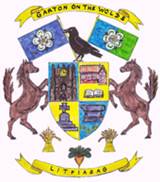 Garton on the Wolds Parish Councilgartonparishcouncil.eastriding.gov.ukClerk:  Catherine Simpson, 19 Princess Road, Market Weighton, York, YO43 3BX27th March 2024Dear CouncillorYou are hereby summoned to attend a meeting of Garton on the Wolds Parish Council at 19:15 on Thursday the 4th of April in the Church, Station Road, Garton on the Wolds.Members of the public are welcome to attend the meeting and may address the council during the Public Participation period.  An agenda for the meeting is shown below.Yours sincerelyCatherine Simpson	Catherine SimpsonClerk of the CouncilAGENDAWelcome & recording declaration.Public Open Forum – to note that the meeting is temporarily suspended for a period of up to 15 minutes to allow for a period of public participation during which members of the public may address the Council on any matter affecting the parish.  Please note that this is not a period for discussion.To receive apologies and approve reasons for absence.Declarations of Interest:To record declarations of Pecuniary/non-pecuniary interests by any member of the Council in respect of the agenda items listed below.  Members declaring interests should identify the agenda item and type of interest being declared.To note dispensations given to any member of the Council in respect of the agenda items listed below:Co-option: to fill the remaining vacancies.Minutes:To discuss any issues or observations from the minutes of the following meeting(s)7th of March 2024To adopt the minutes from the above meeting(s) as a true recordFinance: To approve the payments noted on the Payment Schedule.To approve the accounts for March and sign the bank reconciliation.To review the asset register prior to audit.To receive reports / discuss the following issues:Village maintenance: to receive updates on the following:To discuss possible tree work by ERYC along Church View.Highways: to receive updates on the following:Community speed watch initiative – to finalise the arrangements for the training session on the 11th April.Drop kerbs – to discuss the possibility of ERYC installing drop kerbs (Cllr. Dixon to provide further details on location).Telephone box & defibrillator:To receive the monthly inspection report.Outdoor spaces: Bus shelter – to receive an update from Cllr. Botten regarding the redecorating.External meetings: to receive reports from if applicable.Training: To receive an update from Cllr. Botten following her recent ERNLLCA training on employment issues.Administration: to discuss arrangements and set a date for the Annual Parish Meeting.Correspondence – for information purposes only.Councillors’ exchange and agenda items for next meetingTo note that the next meeting will take place on the 4th May 2024 in the Church, Station Road.